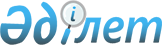 Об утверждении Правил предоставления субъектам малого и среднего предпринимательства в имущественный наем (аренду) или доверительное управление неиспользуемых объектов государственной собственности и занимаемых ими земельных участков для организации производственной деятельности и развития сферы услуг населению с последующей безвозмездной передачей в собственностьПриказ Министра национальной экономики Республики Казахстан от 16 июня 2023 года № 115. Зарегистрирован в Министерстве юстиции Республики Казахстан 16 июня 2023 года № 32833.
      В соответствии с подпунктом 2-1) статьи 99 Предпринимательского кодекса Республики Казахстан ПРИКАЗЫВАЮ:
      1. Утвердить прилагаемые Правила предоставления субъектам малого и среднего предпринимательства в имущественный наем (аренду) или доверительное управление неиспользуемых объектов государственной собственности и занимаемых ими земельных участков для организации производственной деятельности и развития сферы услуг населению с последующей безвозмездной передачей в собственность.
      2. Департаменту политики управления государственными активами Министерства национальной экономики Республики Казахстан в установленном законодательством порядке обеспечить государственную регистрацию настоящего приказа в Министерстве юстиции Республики Казахстан и его размещение на интернет-ресурсе Министерства национальной экономики Республики Казахстан.
      3. Контроль за исполнением настоящего приказа возложить на курирующего вице-министра национальной экономики Республики Казахстан.
      4. Настоящий приказ вводится в действе по истечении десяти календарных дней после дня его первого официального опубликования.
      "СОГЛАСОВАНО"Министерство сельского хозяйстваРеспублики Казахстан
      "СОГЛАСОВАНО"Министерство финансовРеспублики Казахстан Правила предоставления субъектам малого и среднего предпринимательства в имущественный наем (аренду) или доверительное управление неиспользуемых объектов государственной собственности и занимаемых ими земельных участков для организации производственной деятельности и развития сферы услуг населению с последующей безвозмездной передачей в собственность Глава 1. Общие положения
      1. Настоящие Правила предоставления субъектам малого и среднего предпринимательства в имущественный наем (аренду) или доверительное управление неиспользуемых объектов государственной собственности и занимаемых ими земельных участков для организации производственной деятельности и развития сферы услуг населению с последующей безвозмездной передачей в собственность (далее – Правила) разработаны в соответствии с подпунктом 2-1) статьи 99 Предпринимательского кодекса Республики Казахстан и определяют порядок предоставления субъектам малого и среднего предпринимательства в имущественный наем (аренду) или доверительное управление неиспользуемых государством зданий, сооружений, транспортных средств и оборудования, находящихся в государственной собственности, и занимаемых зданиями и сооружениями земельных участков, для организации производственной деятельности и развития сферы услуг населению, за исключением торгово-посреднической деятельности, с последующей безвозмездной передачей в собственность.
      2. В настоящих Правилах используются следующие основные понятия:
      1) гарантийный взнос – денежная сумма, вносимая субъектом малого и среднего предпринимательства для участия в тендере;
      2) участник – субъект малого и среднего предпринимательства, зарегистрированный в установленном в настоящих Правилах порядке для участия в тендере;
      3) уполномоченный орган по руководству соответствующей отраслью (сферой) государственного управления (далее – уполномоченный орган соответствующей отрасли) – центральный исполнительный орган или уполномоченный орган по государственному имуществу, определенные Правительством Республики Казахстан, осуществляющие руководство соответствующей отраслью (сферой) государственного управления и обладающие правами в отношении республиканского имущества на условиях, предусмотренных Законом Республики Казахстан "О государственном имуществе" и иными законами Республики Казахстан;
      4) единый оператор в сфере учета государственного имущества - юридическое лицо с участием государства в уставном капитале, определенное по решению Правительства Республики Казахстан, на которое возложены задачи по реализации единой технической политики в сфере организации и учета государственного имущества, а также функции по управлению и эксплуатации активами территориальных подразделений уполномоченного органа по государственному имуществу согласно перечню, утверждаемому уполномоченным органом по государственному имуществу;
      5) веб-портал реестра государственного имущества (далее – веб-портал) – интернет-ресурс, размещенный в сети интернет по адресу www.e-qazyna.kz, предоставляющий единую точку доступа к электронной базе данных по договорам имущественного найма (аренды) государственного имущества и доверительного управления государственным имуществом;
      6) объекты - не используемые государством по назначению более одного года и нереализованные по результатам приватизации зданий, сооружений и занимаемые ими земельные участки, транспортные средства и оборудования, находящиеся в государственной собственности;
      7) тендер - форма торгов по предоставлению субъектам малого и среднего предпринимательства в имущественный наем (аренду) или доверительное управление объектов, проводимых с использованием веб-портала реестра государственного имущества в электронном формате, при которых уполномоченный орган по государственному имуществу и его территориальные подразделения (далее – уполномоченный орган по государственному имуществу), государственные учреждения, уполномоченные акиматами на распоряжение коммунальной государственной собственностью, финансируемые из соответствующих местных бюджетов, (далее – местные исполнительные органы) обязуются на основе принятых ими исходных условий заключить договор с тем из участников тендера, который предложит лучшие условия договора;
      8) балансодержатель - государственное юридическое лицо, за которым объект закреплен на праве оперативного управления или хозяйственного ведения;
      9) электронный документ - документ, в котором информация представлена в электронно-цифровой форме и удостоверена посредством электронной цифровой подписи;
      10) электронная цифровая подпись (далее – ЭЦП) - набор электронных цифровых символов, созданный средствами электронной цифровой подписи и подтверждающий достоверность электронного документа, его принадлежность и неизменность содержания.
      3. Предварительными стадиями приватизации признаются сдача государственного имущества в имущественный наем (аренду) либо его передача в доверительное управление с правом последующего выкупа в порядке, установленном законодательством Республики Казахстан о государственном имуществе.
      Субъектам малого и среднего предпринимательства предоставляется в доверительное управление или имущественный наем (аренду) сроком на один год с правом последующей безвозмездной передачи в собственность не используемое более одного года объект для организации производственной деятельности и развития сферы услуг населению, за исключением торгово-посреднической деятельности.
      Субъектам малого и среднего предпринимательства, за исключением субъектов, осуществляющих торгово-посредническую деятельность, передаются безвозмездно в собственность объекты государственной собственности и занимаемые ими земельные участки, переданные в аренду или доверительное управление для организации производственной деятельности и развития сферы услуг населению по истечении года с момента заключения договора, в случае выполнения предусмотренных ими условий.
      4. Субъектам малого и среднего предпринимательства в имущественный наем (аренду) или доверительное управление сроком на один год с последующей безвозмездной передачей в собственность передаются объекты государственных предприятий и учреждений (далее – организации), не используемые государством по назначению более одного года. 
      Предоставление субъектам малого и среднего предпринимательства в имущественный наем (аренду) или доверительное управление объектов осуществляется на тендерной основе сроком на один год с последующей безвозмездной передачей в собственность в соответствии с настоящими Правилами. Глава 2. Формирование перечня неиспользуемых объектов государственной собственности и занимаемых ими земельных участков для организации производственной деятельности и развития сферы услуг населению с последующей безвозмездной передачей в собственность
      5. Перечень неиспользуемых объектов, выставляемых на тендер, формируется из числа имущества организаций, находящегося в государственной собственности, неиспользуемого государством по назначению более одного года, в том числе выявленного по результатам контроля целевого использования имущества организаций:
      1) по отношению к республиканской государственной собственности – уполномоченным органом по государственному имуществу;
      2) по отношению к коммунальной государственной собственности – местными исполнительными органами.
      6. Выставление на тендер объектов, находящихся в республиканской государственной собственности, осуществляется на основании решения уполномоченного органа по государственному имуществу.
      Выставление на тендер объектов, находящихся в коммунальной государственной собственности, осуществляется на основании решения местного исполнительного органа.
      7. Уполномоченный орган по государственному имуществу (местный исполнительный орган) в течение 15 (пятнадцать) календарных дней после принятия решения о передаче субъектам малого и среднего предпринимательства в имущественный наем (аренду) или доверительное управление неиспользуемых объектов государственной собственности и занимаемых ими земельных участков для организации производственной деятельности и развития сферы услуг населению с последующей безвозмездной передачей в собственность обеспечивает размещение на веб-портале следующей информации:
      1) сведений об объекте с указанием названия, количества, единицы измерения, краткой характеристики, местонахождения, целевого использования;
      2) сведений о собственнике и балансодержателе объекта (почтовый адрес, телефон, е-mail).
      8. На основании сформированного перечня уполномоченный орган по государственному имуществу (местные исполнительные органы) составляют график проведения тендеров.
      9. Организации обеспечивают сохранность объектов до передачи их субъектам малого и среднего предпринимательства. Глава 3. Подготовка к проведению тендера неиспользуемых объектов государственной собственности и занимаемых ими земельных участков для организации производственной деятельности и развития сферы услуг населению с последующей безвозмездной передачей в собственность
      10. При подготовке и проведении тендера уполномоченный орган по государственному имуществу (местный исполнительный орган):
      1) формирует тендерную комиссию;
      2) определяет вид договора (имущественный наем (аренда) или доверительное управление) в зависимости от технического состояния объектов;
      3) определяет сроки проведения тендера и его условия на основе разработанных тендерной комиссией условий тендера;
      4) определяет размер гарантийного взноса;
      5) готовит тендерную документацию;
      6) публикует извещение о проведении тендера на веб-портале;
      7) осуществляет подготовку проекта договора;
      8) заключает договор с победителями тендера и осуществляет контроль за исполнением его условий;
      9) подписывает протоколы заседания тендерной комиссии;
      10) обеспечивает заключение договора с победителем тендера.
      11. Тендерная документация содержит:
      1) сведения об объекте тендера с указанием его целевого назначения;
      2) требования по содержанию заявки и представляемых вместе с ней документов;
      3) условия тендера;
      4) порядок проведения тендера;
      5) проект договора.
      12. В качестве организатора тендера выступает уполномоченный орган по государственному имуществу (местный исполнительный орган).
      13. В состав тендерной комиссии по объектам, находящимся в республиканской государственной собственности, включаются представители уполномоченного органа по государственному имуществу, балансодержателя, территориального подразделения Национальной палаты предпринимателей Республики Казахстан. Число членов тендерной комиссии составляет не менее пяти человек. Председателем тендерной комиссии по объектам, находящимся в республиканской государственной собственности, является представитель уполномоченного органа по государственному имуществу.
      В состав тендерной комиссии по объектам, находящимся в коммунальной государственной собственности, входят представители местных исполнительных органов, балансодержателя, Национальной палаты предпринимателей Республики Казахстан. Председателем тендерной комиссии по объектам, находящимся в коммунальной государственной собственности, является представитель местного исполнительного органа.
      Состав тендерной комиссии утверждается уполномоченным органом по государственному имуществу (местным исполнительным органом).
      Секретарь тендерной комиссии является представителем уполномоченного органа по государственному имуществу (местного исполнительного органа) и не является членом тендерной комиссии. Секретарь тендерной комиссии в день проведения тендера формирует на веб-портале протокол о результатах тендера и публикует его после процедуры голосования членами тендерной комиссии.
      14. Тендерная комиссия осуществляет следующие функции:
      1) в установленный уполномоченным органом по государственному имуществу (местным исполнительным органом) срок не менее 5 (пять) календарных дней и на основе представленных им данных об объекте разрабатывает условия тендера и представляет их уполномоченному органу по государственному имуществу (местному исполнительному органу);
      2) проводит тендер на веб-портале.
      15. В зависимости от объекта условиями тендера являются обязательства победителя в отношении:
      1) объемов, видов и сроков инвестиций в объект;
      2) проведения природоохранных мероприятий;
      3) сохранения существующего количества или создания новых рабочих мест;
      4) порядка использования объектов производственной и социальной инфраструктуры;
      5) погашения задолженностей объекта в установленные сроки;
      6) совершения сделок и/или запрещения определенных действий в отношении объекта в течение определенного периода времени;
      7) налоговых обязательств, возникающих при передаче объекта в доверительное управление или имущественный наем;
      8) мероприятий по организации производственной деятельности и оказанию услуг населению на данном объекте.
      16. Уполномоченный орган по государственному имуществу (местный исполнительный орган) обеспечивает публикацию извещения о проведении тендера на веб-портале за пятнадцать календарных дней до начала его проведения на казахском и русском языках.
      17. Извещение о проведении тендера включает следующие сведения:
      1) наименование уполномоченного органа по государственному имуществу или его территориального подразделения (местного исполнительного органа);
      2) условия проведения тендера, определяемые тендерной комиссией в соответствии с пунктом 15 настоящих Правил;
      3) краткую характеристику объекта тендера;
      4) дату, время начало проведения тендера;
      5) сроки принятия заявки на участие в тендере;
      6) размер гарантийного взноса, сроки и банковские реквизиты для его внесения;
      7) перечень документов, необходимых для участия в тендере;
      8) адрес, сроки и условия ознакомления с объектом тендера.
      18. Единый оператор в сфере учета государственного имущества обеспечивает функционирование веб-портала, а также принимает гарантийные взносы участников, перечисляет гарантийный взнос участника, победившего в тендере, на счет уполномоченного органа по государственному имуществу (местного исполнительного органа) и возвращает гарантийные взносы другим участникам тендера. Глава 4. Проведение тендера государственной собственности и занимаемых ими земельных участков для организации производственной деятельности и развития сферы услуг населению с последующей безвозмездной передачей в собственность
      19. Регистрация участников тендера на веб-портале производится со дня публикации извещения о проведении тендера и заканчивается за два часа до начала проведения тендера.
      20. Уполномоченный орган по государственному имуществу (местный исполнительный орган) обеспечивает доступ к информации об объекте через веб-портал после публикации извещения о проведении тендера желающим стать участником, а балансодержатель обеспечивает доступ к осмотру объекта.
      21. Для участия в тендере участнику необходимо предварительно зарегистрироваться на веб-портале с указанием:
      1) для физических лиц и индивидуальных предпринимателей: индивидуального идентификационного номера (далее – ИИН), фамилии, имени и отчества (при его наличии);
      2) для юридических лиц: бизнес-идентификационного номера (далее – БИН), полного наименования юридического лица, фамилии, имени и отчества (при его наличии) первого руководителя;
      3) реквизитов расчетного счета в банке второго уровня для возврата гарантийного взноса;
      4) контактных данных (почтовый адрес, телефон, e-mail).
      При изменении вышеуказанных данных участник в течение одного рабочего дня изменяет данные, внесенные на веб-портал.
      22. Для регистрации в качестве участника необходимо на веб-портале зарегистрировать заявку на участие в тендере по предоставлению субъектам малого и среднего предпринимательства в имущественный наем (аренду) или доверительное управление неиспользуемых объектов государственной собственности и занимаемых ими земельных участков для организации производственной деятельности и развития сферы услуг населению с последующей безвозмездной передачей в собственность по форме, согласно приложению к настоящим Правилам, подписанную ЭЦП участника.
      23. Участники регистрируют заявку на участие в тендере, содержащую согласие с тендерными условиями тендера и ценовое предложение (при предоставлении в имущественный наем (аренду), загружаемое в электронный конверт на специально отведенной странице веб-портала с приложением электронных (сканированных) копий документов, подтверждающих соответствие требованиям, указанным в извещении о проведении тендера, к участнику:
      1) бизнес-плана по организации производственной деятельности и оказанию услуг населению на данном объекте;
      2) бухгалтерского баланса субъекта малого и среднего предпринимательства (при наличии) по состоянию на последнюю отчетную дату, предшествующую дате подачи ходатайства.
      24. Заявки на участие в тендере и прилагаемые к ним электронные (сканированные) копии документов участников хранятся в базе данных веб-портала и не доступны для загрузки и просмотра до времени и даты, указанных в извещении о проведении тендера.
      25. Основаниями для отказа веб-порталом в принятии заявки являются несоблюдение участником требований, указанных в пунктах 21 и 22 настоящих Правил, а также непоступление гарантийного взноса, указанного в извещении о проведении тендера, на счет единого оператора в сфере учета государственного имущества.
      26. Веб-портал направляет на электронный адрес участника, указанный на веб-портале, электронное уведомление о принятии заявки либо причинах отказа в принятии заявки.
      27. Участники вносят гарантийный взнос в размере, сроки и порядке, указанные в извещении о проведении тендера, на счет единого оператора в сфере учета государственного имущества.
      Гарантийный взнос вносится участником либо от имени участника любым физическим и юридическим лицом.
      Размер гарантийного взноса после опубликования извещения не меняется.
      Гарантийный взнос для участия в тендере при предоставлении объекта в имущественный наем (аренду) устанавливается тендерной комиссией в размере месячной арендной платы за объект, передаваемый в имущественный наем (аренду).
      Гарантийный взнос для участия в тендере при предоставлении объекта в доверительное управление устанавливается тендерной комиссией в размере трех процентов от его балансовой стоимости.
      28. Гарантийный взнос является обеспечением следующих обязательств победителя тендера:
      1) подписание протокола о результатах тендера в случае победы на тендере;
      2) заключение договора в соответствии с протоколом о результатах тендера.
      29. Гарантийный взнос победителю не возвращается единым оператором в сфере учета государственного имущества в случае отказа победителя от заключения договора на условиях, отвечающих предложениям победителя тендера.
      В остальных случаях, за исключением случая, указанного в пункте 43 настоящих Правил, гарантийные взносы возвращаются единым оператором в сфере учета государственного имущества в течение трех рабочих дней с даты проведения тендера на реквизиты, указываемые участником тендера в заявке.
      30. В случае изменения тендерной комиссией условий тендера извещение об изменениях публикуется на веб-портале на казахском и русском языках за пять календарных дней до проведения тендера.
      Веб-портал направляет на электронный адрес каждого участника, указанный на веб-портале, электронное уведомление об изменении условий тендера.
      В случае изменения условий тендера, окончательный срок представления заявок на участие в тендере продлевается на срок не менее чем на семь календарных дней.
      Лицам, подавшим заявки на участие в тендере до опубликования извещения об изменении условий тендера и отказавшимся, в связи с этим от участия в тендере, возвращается гарантийный взнос на основании письменного заявления.
      31. Гарантийный взнос вносится по каждому объекту отдельно.
      32. Участники могут:
      1) участвовать в тендере лично или через своих представителей на основании доверенности;
      2) получать дополнительные сведения по выставляемому на тендер объекту, в том числе путем предварительного осмотра объекта при необходимости;
      3) отзывать свои заявки на участие в тендере не менее чем за один календарный день до начала тендера, сообщив об этом уполномоченному органу по государственному имуществу (местному исполнительному органу).
      33. Если на момент окончания срока приема заявок зарегистрировано не более одной заявки, тендер признается не состоявшимся (за исключением второго и последующих тендеров).
      Второй и последующие тендеры признаются состоявшимся при наличии на момент окончания срока приема заявок не менее одной зарегистрированной заявки.
      Если тендер объявляется несостоявшимся, вскрытие заявок на участие в тендере не производится и уполномоченным органом по государственному имуществу (местным исполнительным органом) в течение двадцати четырех часов после времени и даты тендера, указанных в извещении о проведении тендера, подписывается с использованием ЭЦП акт о несостоявшемся тендере, формируемый веб-порталом.
      34. Тендер на веб-портале проводится со вторника по пятницу, за исключением выходных и праздничных дней согласно трудовому законодательству Республики Казахстан. Тендер проводится в период с 10:00 до 13:00 часов по времени города Астаны.
      Вскрытие заявок на участие в тендере производится посредством веб-портала автоматически по наступлению даты и времени тендера, указанных в извещении о проведении тендера.
      35. Заявки на участие в тендере рассматриваются членами тендерной комиссии на веб-портале в целях определения участников, соответствующих требованиям к участникам, указанным в извещении о проведении тендера.
      36. При проведении тендера по передаче государственного имущества в имущественный наем (аренду) победителем тендера признается участник тендера, предложивший наибольшую сумму арендной платы за объект и отвечающий требованиям, содержащимся в тендерной документации.
      В случае совпадения (равенства) сумм арендной платы, предложенных участниками, победителем признается участник, имеющий наибольший опыт работы в производственной деятельности и сфере оказания услуг населению, за исключением торгово-посреднической деятельности. При равенстве опыта работы нескольких участников, имеющих равные суммы арендной платы, победителем признается участник, ранее зарегистрировавший заявку на участие в тендере.
      При проведении тендера по передаче государственного имущества в доверительное управление победителем тендера признается участник, отвечающий требованиям, содержащимся в тендерной документации, предложивший наилучшие условия. Глава 5. Оформление результатов тендера
      37. В протоколе о результатах тендера содержатся следующие данные:
      1) состав тендерной комиссии;
      2) условия тендера;
      3) сведения об объекте;
      4) сведения об участниках и их предложения;
      5) сведения о победителе тендера;
      6) обязательства сторон по подписанию договора.
      38. Протокол о результатах тендера является документом, фиксирующим результаты тендера и обязательства победителя и уполномоченного органа по государственному имуществу (местного исполнительного органа) подписать договор на условиях, являющихся результатом тендера.
      39. Победитель представляет уполномоченному органу по государственному имуществу (местному исполнительному органу) при подписании договора оригиналы указанных документов, в том числе прикрепленных к заявке на участие в тендере, для сверки:
      1) для юридических лиц: справки или свидетельства о государственной регистрации (перерегистрации) юридического лица, устава, не являющегося типовым (в случае, если учредители юридического лица приняли решение осуществлять свою деятельность на основе типового устава, то представление устава не требуется);
      2) для физических лиц: документа, удостоверяющего личность, свидетельства о государственной регистрации индивидуального предпринимателя (для индивидуального предпринимателя);
      3) для представителя юридического лица – удостоверения личности гражданина Республики Казахстан и документа, удостоверяющего полномочия представителя юридического лица.
      40. На основании протокола о результатах тендера с победителем подписывается договор на условиях, отвечающих предложениям победителя.
      Договор содержит следующие положения:
      1) данные о технических характеристиках объекта, предоставляемого субъекту малого и среднего предпринимательства;
      2) порядок и сроки внесения платы за пользование объектом (при предоставлении в имущественный наем (аренду);
      3) права и обязанности уполномоченного органа по государственному имуществу (местного исполнительного органа) и субъекта малого и среднего предпринимательства, взятые в соответствии с бизнес-планом (при передаче объекта в доверительное управление);
      4) права и обязанности уполномоченного органа по государственному имуществу (местного исполнительного органа) и субъекта малого и среднего предпринимательства (при передаче в имущественный наем (аренду);
      5) сроки и формы отчетности доверительного управляющего;
      6) основания и условия досрочного расторжения договора.
      Договор с победителем заключается уполномоченным органом по государственному имуществу или его территориальным подразделением (местным исполнительным органом), в течение 10 (десять) календарных дней со дня подписания протокола о результатах тендера и подлежит регистрации на веб-портале.
      41. В случае не подписания победителем договора в установленные сроки, уполномоченный орган по государственному имуществу (местный исполнительный орган) принимает решение о проведении нового тендера.
      42. В случае сдачи в имущественный наем (аренду) или доверительное управление зданий (строений, сооружений) в соответствии со статьями 52 и 66 Земельного кодекса Республики Казахстан вместе с ними передается в аренду земельный участок, занятый указанным зданием (строением, сооружением) и необходимый для его эксплуатации в соответствии с установленными нормами.
      43. В течение семи рабочих дней после подписания договора объект передается балансодержателем победителю тендера по акту приема-передачи о передаче в имущественный наем (аренду) или доверительное управление объекта.
      В акте приема-передачи указываются:
      1) место и дата составления акта;
      2) наименование и реквизиты документов, в соответствии с которыми представители уполномочены представлять интересы сторон;
      3) номер и дата подписания договора, в соответствии с которым производится передача объекта;
      4) наименование передаваемого объекта, его место расположения, технические характеристики и состояние с перечнем выявленных неисправностей.
      Договор имущественного найма (аренды) (заключенный на срок не менее одного года) или доверительное управление зданий и сооружений подлежит государственной регистрации и считается заключенным с момента такой регистрации.
      44. Победителю тендера по передаче государственного имущества в имущественный наем (аренду) сумма внесенного гарантийного взноса засчитывается в счет платы за пользование объектом тендера по заключенному договору. ЗАЯВКА
на участие в тендере по предоставлению субъектам малого и среднего
предпринимательства в имущественный наем (аренду) или доверительное управление
неиспользуемых объектов государственной собственности и занимаемых ими
земельных участков для организации производственной деятельности и развития
сферы услуг населению с последующей безвозмездной передачей в собственность
      1. Рассмотрев опубликованное извещение о предоставлении субъектам малогои среднего предпринимательства в имущественный наем (аренду) или доверительноеуправление неиспользуемых объектов государственной собственности и занимаемыхими земельных участков для организации производственной деятельности и развитиясферы услуг населению с последующей безвозмездной передачей в собственностьи ознакомившись с правилами предоставления субъектам малого и среднегопредпринимательства в имущественный наем (аренду) или доверительное управлениенеиспользуемых объектов государственной собственности и занимаемых имиземельных участков для организации производственной деятельности и развитиясферы услуг населению с последующей безвозмездной передачей в собственность________________________________________________________________________(фамилия, имя, отчество (при его наличии)физического лица или наименование юридического лица и фамилия, имя, отчество(при его наличии) руководителя или представителя юридического лица,действующего на основании доверенности) желает принять участие в тендере,который состоится "___" _______ 20 __ года на веб-портале реестра государственногоимущества www.e-qazyna.kz.2. Мною (нами) внесен (-о) _____________гарантийный (-х) взнос (-ов) для(количество) участия в тендере общей суммой (______________________________)тенге (цифрами) (сумма прописью) на расчетный счет единого оператора в сфереучета государственного имущества.
      Сведения об объектах, по которым внесен гарантийный взнос:
      Сведения о внесенных гарантийных взносах:
      3. Согласен (-ы) с тем, что в случае обнаружения моего (нашего) несоответствиятребованиям, предъявляемым к участнику тендера (нанимателю, доверительномууправляющему), я (мы) лишаюсь (-емся) права участия в тендере, подписанный мной(нами) протокол о результатах тендера и договор имущественного найма (аренды)или доверительного управления будут признаны недействительными.
      4. В случае, если я (мы) буду(-ем) определен (-ы) победителем (-ями) тендера,принимаю(-ем) на себя обязательства подписать протокол о результатах тендерав день проведения тендера и подписать договор имущественного найма (аренды)или доверительного управления в течение десяти календарных дней со дняпроведения тендера.
      5. Согласен (-ы) с тем, что сумма внесенного мною (нами) гарантийного взносане возвращается в случаях отказа подписать:1) протокол о результатах тендера;2) договор имущественного найма (аренды) или доверительного управленияв установленные сроки.
      6. Настоящая заявка вместе с протоколом о результатах тендера имеет силу договора,действующего до заключения договора имущественного найма (аренды)или доверительного управления.
      7. Представляю (-ем) сведения о себе:Для юридического лица:Наименование ___________________________________________________________Бизнес идентификационный номер ___________________________________________________________________________________ _______________________________Фамилия, имя, отчество (при его наличии) руководителя________________________________________________________________________Адрес: __________________________________________________________________Номер телефона (факса): ___________________________________________________Банковские реквизиты:Индивидуальный идентификационный номер _________________________________Банковский идентификационный код ________________________________________Наименование банка ______________________________________________________Код бенефициара _________________________________________________________К заявке прилагаются:1) _______________________________________________________________________2) _______________________________________________________________________3) _______________________________________________________________________4) _______________________________________________________________________Для физического лица:Фамилия, имя, отчество (при его наличии)_________________________________________________________________________Индивидуальный идентификационный номер_________________________________________________________________________Паспортные данные _______________________________________________________Адрес: __________________________________________________________________Номер телефона (факса): ___________________________________________________Банковские реквизиты:Индивидуальный идентификационный номер________________________________________________________________________Банковский идентификационный код________________________________________________________________________Наименование банка ______________________________________________________Код бенефициара _________________________________________________________К заявке прилагаются:1) _______________________________________________________________________2) _______________________________________________________________________3) _______________________________________________________________________(подпись) (фамилия, имя, отчество (при его наличии) физического лицаили наименование юридического лица и фамилия, имя, отчество (при его наличии)руководителя или представителя юридического лица, действующего на основаниидоверенности)."___" ____________ 20__ год.Место печати (при его наличии)Заявка принята веб-порталом реестра государственного имущества"__" _________ 20__ года. ____ часов ____ мин.
					© 2012. РГП на ПХВ «Институт законодательства и правовой информации Республики Казахстан» Министерства юстиции Республики Казахстан
				
      Министр национальной экономикиРеспублики Казахстан

А. Куантыров
Утверждены приказом
Министр национальной экономики
Республики Казахстан
от 16 июня 2023 года № 115Приложение
к Правилам предоставления
субъектам малого
предпринимательства
в имущественный наем (аренду)
или доверительное управление
неиспользуемых объектов
государственной собственности
и занимаемых ими земельных
участков для организации
производственной деятельности
и развития сферы услуг населению
с последующей безвозмездной
передачей в собственностьФорма
№ п/п
Наименование объекта
Сумма гарантийного взноса, подлежащая перечислению, тенге
1
2
Итого
№ п/п
Назначение гарантийного взноса и наименование объекта, по которому внесен гарантийный взнос для участия в тендере
№ платежного документа
Дата платежного документа
Сумма гарантийного взноса, тенге
1
2
Итого